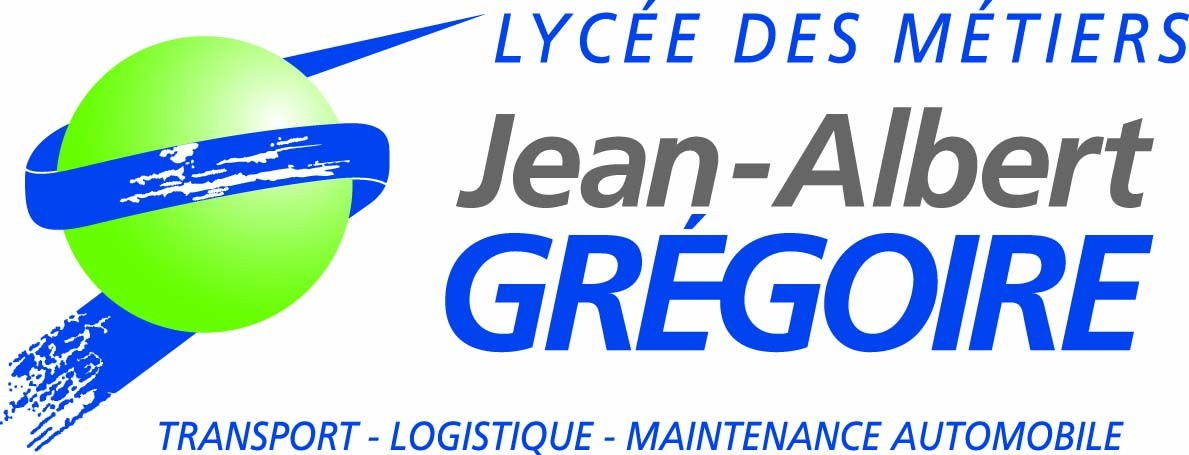 Personne publique contractante :Lycée des Métiers Jean Albert GREGOIRERue J.A. Grégoire   -    16800   SOYAUXObjet du marché : Fourniture, livraison et mise en service D’un Engin de manutention type CACES 3 neufMARCHE n°  1…….. (SELON PROCEDURE ADAPTEE conformément à l’article 27 du décret du 25 mars 2016)Acte d’engagement et règlement de la consultationDate limite de remise des offres : Mercredi 7 novembre 2018 à 12hARTICLE 1 - Engagement du fournisseurLe fournisseur s’engage envers le lycée des Métiers Jean-Albert Grégoire, à exécuter les prestations ci-après décrites aux conditions stipulées par le présent marché.ARTICLE 2 - Objet du marchéLe présent marché a pour objet la fourniture d’un engin de manutention type CACES 3 neuf  pour les formations en logistique du lycée. CCP relatif au Marché de fourniture d’un engin de manutention type CACES 3Caractéristiques techniques de l’engin de manutention demandé : Engin électriqueLevée supérieure à 4.50 m (le mat ne doit pas gêner la vision)Mat triplexLevée libre souhaitéeTablier à déplacement latéralCapacité au moins 1.5 T3 roues. Pneus pleinsBatteries 24 VFeu à éclatAvertisseur sonore de recul non souhaité. Si présent d’origine il doit pouvoir être déconnectableChargeur triphaséMerci de préciser Les conditions de garantie (durée et contenu proposés)Les conditions relatives à l’entretien (faire une proposition de contrat d’entretien)Le délai de livraison à réception du bon de commande : Livraison et facturation impératives avant le 4 décembre 2018Prix des batteries (si elles devaient être remplacées)ARTICLE 3 - Procédure de passationMarché type MAPA avec avis d’appel public à la concurrence sur le site internet de l’A J I (Association Journée de l’Intendance).ARTICLE 4 - Délai d’exécution du marchéLe candidat précisera dans son offre le délai d’exécution de sa prestation à compter de la notification du marché.ARTICLE 5 - Pièces constitutives du marchéLe présent document faisant office d’acte d’engagement et de réglementation de la consultation.La lettre de candidature (DC1)La déclaration (DC2)ARTICLE 6 - Présentation des offresLes offres des candidats seront entièrement rédigées en français et exprimées en euros. Les dossiers des candidats sont transmis de façon dématérialisée. Ils comportent :La déclaration sur l’honneur (DC2) La lettre de candidature (DC1)L’acte d’engagement dûment signé incluant le CCP à accepter sans modifications.Le devis précis, détaillé, TTC.Une présentation technique du produit proposé.ARTICLE 7 –NégociationPour cette consultation la personne Publique se réserve la possibilité de négocier avec les 3 candidats dont les offres seront les mieux placées. De toute façon des précisions pourront être demandées aux candidats pour préciser la teneur de leur offre ou pour détailler ou préciser leur offre de prix. ARTICLE 8 – Conditions de résiliationEn cas d’inobservation d’une des clauses du Cahier des Charges, par l’une ou l’autre des parties et malgré une sommation faite par lettre recommandée avec accusé de réception qui ne serait pas suivie d’effet dans un délai de 15 jours à compter de sa réception, le demandeur aura la faculté de suspendre les effets du présent marché ou de demander sa résiliation.ARTICLE 9 - Critères d’attributionSeront pris en compte, pour le jugement, les critères avec les pondérations suivantes :Montant de l’offre : 50 %Valeur technique : 30 %Délai de livraison : 20%ARTICLE 10 - Personne à contacter et réception des offresCatherine JACQ (gestionnaire)  au   05 45 38 63 74Les offres devront parvenir sous forme dématérialisée sur le site de l’AJI.Date limite de réception des offres : Mercredi 7 novembre 2018 à 12hARTICLE 11 - PrixLe prix proposé pour l’engin de manutention est établi Hors Taxes et Toutes Taxes Comprises.ARTICLE 12 - Modalités de règlementLe paiement s’effectuera par mandat administratif, sous 30 jours à réception de la facture.ARTICLE 13 - AssuranceLe titulaire devra justifier qu’il est couvert par un contrat d’assurances garantissant les tiers en cas d’accidents ou de dommages causés pendant l’exécution du marché.ARTICLE 14 - Attribution de compétenceEn cas de litige résultant de l’application des clauses du présent marché, le tribunal administratif compétent sera celui de la personne publique.Fait àLe(En deux exemplaires originaux)Signature du Titulaire